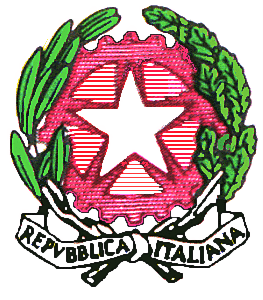 ISTITUTO TECNICO ECONOMICO E PER IL TURISMO “Pio La Torre” via Nina Siciliana, 22 – 90135 Palermo Tel. 091-6521539 – fax 091-6517810 C.F.: 97045040827 Piano di Formazione del personale docente neoassunto per l’a.s. 2016/2017REGISTRO DELLE ATTIVITA’ PER IL PEER TO PEERNome e Cognome docente neoassuntoOrdine/grado di scuolaNome e Cognome del tutor scolasticoIstituto di ServizioScuola Secondaria di II GradoI.T.E.T. “PIO LA TORRE” DI PALERMOTipologia AttivitàTipologia AttivitàDataOraFirma DocenteFirma TutorRelazione sull’attività svoltaProgettazione Condivisa(Neoassunto e Tutor)Verifica finale4 oreProgettazione Condivisa(Neoassunto e Tutor)Verifica finale4 oreProgettazione Condivisa(Neoassunto e Tutor)Verifica finale4 oreProgettazione Condivisa(Neoassunto e Tutor)Verifica finale4 orePEER TO  PEER  OSSERVAZIONE  NEOASSUNTO  AL TUTORPEER TO  PEER  OSSERVAZIONE  NEOASSUNTO  AL TUTORPEER TO  PEER  OSSERVAZIONE  NEOASSUNTO  AL TUTORPEER TO  PEER  OSSERVAZIONE  NEOASSUNTO  AL TUTORPEER TO  PEER  OSSERVAZIONE  NEOASSUNTO  AL TUTORPEER TO  PEER  OSSERVAZIONE  NEOASSUNTO  AL TUTORPEER TO  PEER  OSSERVAZIONE  NEOASSUNTO  AL TUTORTipologia AttivitàDataDataOraFirma Docente Firma TutorRelazione sull’attività svoltaOsservazione Docente Neoassunto-Docente TutorTotale 4 oreOsservazione Docente Neoassunto-Docente TutorTotale 4 oreOsservazione Docente Neoassunto-Docente TutorTotale 4 orePEER TO  PEER  OSSERVAZIONE  TUTOR-NEOASSUNTOPEER TO  PEER  OSSERVAZIONE  TUTOR-NEOASSUNTOPEER TO  PEER  OSSERVAZIONE  TUTOR-NEOASSUNTOPEER TO  PEER  OSSERVAZIONE  TUTOR-NEOASSUNTOPEER TO  PEER  OSSERVAZIONE  TUTOR-NEOASSUNTOPEER TO  PEER  OSSERVAZIONE  TUTOR-NEOASSUNTOTipologia AttivitàDataOraFirma Docente Firma TutorRelazione sull’attività svoltaOsservazione Docente Tutor –Docente Neoassunto Totale 4 oreOsservazione Docente Tutor –Docente Neoassunto Totale 4 ore